Dato:				Dagtilbud:				Re-visitation:				(udfyldes med farvekoder – se bagerst i skemaet)Viden om barnet og familien:		Indmeldelsesdato:Samarbejdspartnere, angiv navn:Barnets trivsel på trivselslinealen: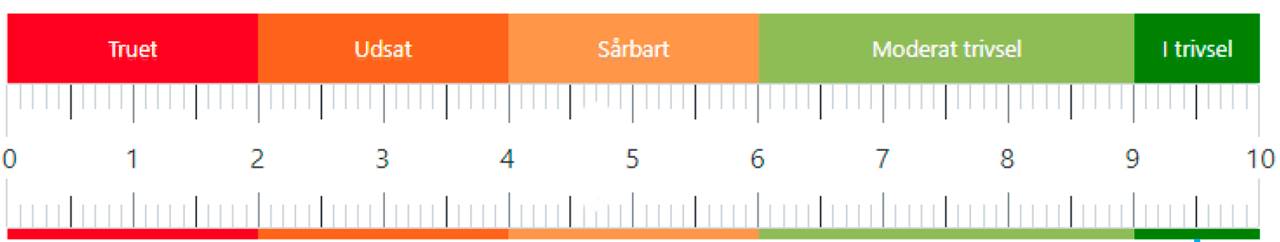 Marker med pil:(ændre farve ved revisitation)Følgende skal vedlægges:SOS handleplan med opfølgningSåfremt følgende er udarbejdet vedlægges det også:Iagttagelser og praksisfortællingerTRAS – tidlig registrering af sprogDPU – dansk pædagogisk undersøgelseSPU – skoleparathedsundersøgelseSMTTERapporterBørneterapeuternes materialerAndet:Indstillingen er gennemgået med forældrene d.                og de giver accept af fremsendelsen af de markerede dokumenter.Forældremyndighedsindehavers underskrift________________________________Dagtilbudslederens underskrift: __________________________________________Indstillingen med alle bilag sendes digitalt til Børneafdelingen mho@nyborg.dk senest en uge før visitationen.Datoer for kalenderårets visitationsmøder findes på intranettet under Børneafdelingen, børn i udsatte positioner.Farvekoder:1. visitation2. visitation  3. visitation 4. visitation  Barnets navnCpr.nr.AdressePostnummer og byMors navn Mors adresseFars navnFars adresseMors telefonnr.Fars telefonnr.Forældremyndighed:Bopæl hos:Tidligere dagtilbud:PPR henvisning til:Børneterapeuter:Pædagogisk team:Socialafdeling:Familiestue:Sundhedsplejerske:Andre fagpersoner:Hvad er vigtigt at vide om barnet og barnets familie:Hvad ønsker du, at visitationsudvalget bidrager med til indsatsen for barnet:Kort beskrivelse af de primære bekymringer for barnetBeskriv kort indenfor nedenstående punkter:Kognitivt:Personligt og følelsesmæssigt:Socialt:Fysisk/sansemotoriskHvad gør barnet:Hvor sker det:Sammen med hvemHvor ofte: Barnets ressourcer – undtagelser og barnets deltagelse i fællesskabetKort sammenfatning af barnets ressourcer ud fra den gennemførte SOS-handleplan:Hvor trives barnet:Sammen med hvem:Hvad vækker barnets interesse, nysgerrighed og lyst til deltagelse:Pædagogisk indsats – tiltag gennemført/afprøvet indtil nu:Hvilke tiltag har været iværksat:Hvornår – og hvor længe:Hvem har du inddraget:Hvad har virket:og hvad mere:Hvilken betydning har det haft for barnets trivsel og udvikling:Hvordan har barnet oplevet sig selv i børnefællesskabet:Hvad har det betydet for børnefællesskabet:Forældrenes fortælling:Supplement til fortællingen om jeres familie og barn:Hvad oplever I fungerer godt for barnet:Hvilke udfordringer ser I:Hvor ønsker I at se udvikling:Hvad gør I, der virker:Hvad kan I gøre mere af: